KURS BAŞVURU FORMU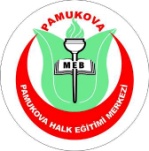 PAMUKOVA HALK EĞİTİMİ MERKEZİ MÜDÜRLÜĞÜNE                                                     PAMUKOVA/SAKARYAKurumunuzda açılacak olan  ………………………………………………………………………   kursuna katılmak istiyorum.Kurslara devam zorunluluğunun olduğu ve sürenin 1/5 oranında (%20) devamsızlık hakkımın olduğu bu sürenin aşılması durumunda kursla ilişiğimin  kesileceği tarafıma bildirildi.İş bu formdaki bilgiler ile ekli belgeler bana aittir; ibraz ettiğim belgeler ile aşağıdaki yazılı kimlik adres ve telefon bilgilerden kaynaklanabileceği her türlü olumsuzluğun sorumluluğunu kabul ediyorum.    Kurs kayıt işlemlerinin yapılması hususunda gereğini arz ederim.             TARİH :                                                                                                         ADI SOYADI:                                                                                                                                               İMZA          :NOT: FORMDAKİ TÜM BİLGİLERİN EKSİKSİZ VE OKUNAKLI OLARAK DOLDURULMASI GEREKLİDİR EKSİK BİLGİLER İÇEREN FORM KURS KAYDI İÇİN İŞLEME ALINMAYACAKTIR.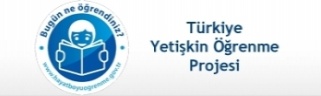 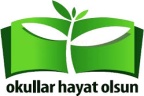 KURS BAŞVURU FORMUPAMUKOVA HALK EĞİTİMİ MERKEZİ MÜDÜRLÜĞÜNE                                                     PAMUKOVA/SAKARYAKurumunuzda açılacak olan  ………………………………………………………………………   kursuna katılmak istiyorum.          Kurslara devam zorunluluğunun olduğu ve sürenin 1/5 oranında (%20) devamsızlık hakkımın olduğu bu sürenin aşılması durumunda kursla ilişiğimin  kesileceği tarafıma bildirildi.          İş bu formdaki bilgiler ile ekli belgeler bana aittir; ibraz ettiğim belgeler ile aşağıdaki yazılı kimlik adres ve telefon bilgilerden kaynaklanabileceği her türlü olumsuzluğun sorumluluğunu kabul ediyorum.             Kurs kayıt işlemlerinin yapılması hususunda gereğini arz ederim.                                                                                                                                       TARİH  :							                       ADI SOYADI:                                                                                                                                           İMZA          :NOT: FORMDAKİ TÜM BİLGİLERİN EKSİKSİZ VE OKUNAKLI OLARAK DOLDURULMASI GEREKLİDİR EKSİK BİLGİLER İÇEREN FORM KURS KAYDI İÇİN İŞLEME ALINMAYACAKTIR.KURSİYERİNTC KİMLİK NO:        ADI              SOYADI  SOYADI  SOYADI          BABA ADIANA ADIANA ADIANA ADI        DOĞUM YERİDOĞUM TARİHİ( GÜN-AY-YIL)DOĞUM TARİHİ( GÜN-AY-YIL)DOĞUM TARİHİ( GÜN-AY-YIL) E-POSTA ADRESİÇALIŞIYORÇALIŞIYORÇALIŞIYOR        CEP TEL NO.ÇALIŞMIYORÇALIŞMIYORÇALIŞMIYOR        MEZUNİYET   MESLEĞİ   MESLEĞİ   MESLEĞİ         ADRES     :KURSİYERİNTC KİMLİK NO :        ADI              SOYADI      :SOYADI      :SOYADI      :        BABA ADI   ANA ADIANA ADIANA ADI        DOĞUM YERİ DOĞUM TARİHİ ( GÜN-AY-YIL)DOĞUM TARİHİ ( GÜN-AY-YIL)DOĞUM TARİHİ ( GÜN-AY-YIL)E-POSTA ADRESİÇALIŞIYORÇALIŞIYORÇALIŞIYOR         CEP  TEL NO.ÇALIŞMIYORÇALIŞMIYORÇALIŞMIYOR         MEZUNİYETMESLEĞİMESLEĞİMESLEĞİ         ADRES         